CONCURSUL INTERJUDEȚEAN “MEDICII DE MÂINE ” SUBIECTE – EDIȚIA V - 16 APRILIE 2016SECȚIUNEA LICEUI.COMPLEMENT SIMPLULa următoarele întrebări alegeți o singură variantă de răspuns1. Canalul auditiv extern:a. aparține urechii medii;b. este conectat cu perilimfa;c. se află în osul temporal;d. conține membrana bazilară.2. Alegeți afirmația corectă:a. glanda pituitară are legături strânse cu retina;b. timocitele însămânțează organe limfoide centrale ( ganglioni limfatici, splină);c. incapacitatea organismului de a oxida glucidele determină diabetul zaharat;d. hipocalcemia inhibă secreția de parathormon.3. Traseul fibrelor viscerosenzitive de la interoceptori la măduva spinării nu include:a. ramura comunicantă albă;b. rădăcina posterioară;c. trunchiul nervului spinal;d. ramura comunicantă cenuşie.4. Alegeți afirmația corectă:a. planul frontal merge perpendicular cu fruntea și trece prin axul transversal și prin axul longitudinal;b. dimensiunile celulelor variază în funcție de mediul extern, vârstă, media fiind      20-30 nm;c. neurofibrilele constituie o rețea care se întinde în citoplasma neuronului, în axoplasmă și în dendrite;d. dimensiunile nucleului pot fi în raport de 3/1 – 4/1 cu citoplasma, corespunzător ciclului funcțional al celulei.5. Epifiza:a. este localizată între formaţiunile nervoase în care sinapsează fibrele auditive;b. secretă doi hormoni, melanina şi vasotocina, cu acţiune antigonadotropă;c. prezintă un maxim secretor la amiază, în timp ce minimul este atins în cursul nopţiid. este inervată de fibre nervoase postganglionare din ganglionul cervical superior.6. Mușchiul tibial posterior:a. este aflat în plan superficial,b. face extensia labei piciorului,c. împreună cu muşchiul gastrocnemian formează tricepsul sural;d. când se contractă, face metabolism anaerob primele 25-30 secunde, apoi trece la metabolism aerob.7. Absenţa la un pacient aflat în comă a reflexului pupilar fotomotor semnifică o leziune a:a. bulbului,b. punţii;c. cortexului cerebral;d. mezencefalului.8. Calea reflexului de clipire conține următorii nervi:a. V;VII;             c. III;VIII;V;       b. II;V;                d. V;VIII.9. În fibra musculară striată membranele Z au următoarele caracteristici, cu excepţia:a. se inseră pe sarcolemă şi pe filamentele subţiri,b. delimitează benzile anizotrope; c. se apropie în timpul contracției;d. traversează toate miofibrilele.10. Sistemul nervos vegetativ parasimpatic:  a. are centrii nervoşi în coarnele laterale toraco – lombare; b. nu inervează splina – organ abdominal; c. are fibre preganglioare lungi; d. nu conţine ganglioni pe calea aferentă.11. Nervii III, IV şi VI au în comun:a. au aceiaşi originea aparentă; b. au originea reală în trunchiul cerebral; c. conţin doar fibre somatomotorii.d. tipul de efectori asupra cărora acţionează (muşchii intrinseci ai globului ocular).12. Alegeți varianta corectă:a. saliva conţine o enzimă cu rol antibacterian,b. tunica musculară a stomacului conţine de la exterior spre interior straturile: longitudinal, circular, oblic;c. la nivelul jejunului se observă anse cu dispoziție verticală;d. colonul este prima parte a intestinal gros. 13. Muşchiul striat şi tendonul se aseamănă prin,cu o excepție:a. conţin vase sangvine,b. se inseră pe os;c. conțin dendrite ale neuronilor pseudounipolari;d. ambele conţin ţesut conjunctiv fibros.14. HCl din sucul gastric are următoarele funcții, cu excepția: a. este necesar pentru digestia proteinelor; b. asigură un pH optim pentru acțiunea pepsinei; c. activează pepsinogenul;d. este secretat în cantitate de 1-5mEq/ora. 15. Referitor la nucleul celular se pot face următoarele afirmaţii: a. poziţia nucleului în celulă este exclusiv centrală; b. intensitatea proceselor de diviziune celulară este influenţată direct proporţional de numărul nucleilor celulari; c. are legături structurale şi funcţionale cu ribozomii citoplasmatici; d. nici o afirmaţie nu este corectă. 16. La nivelul lobului temporooccipital nu se găseşte: a. șanţul colateral; b. șanţul occipitotemporal; c. șanţul olfactiv; d. girul hipocampic. 17. Colateralele axonale din SNP nu prezintă: a. axolemă; b. teacă de mielină; c. corpi Nissl; d. teacă Schwann. 18. Despre acomodare este adevărat că: a. reprezintă variația puterii de refracție a corneei; b. implică musculatura extrinsecă a globului ocular;c. când ochiul privește la distanță mai mare de 6 m, mușchiul ciliar este în tensiune; d. prin comprimarea cristalinului, raza de curbură a acestuia scade. 19. Clavicula: a. reprezintă inserția pentru mușchiul pectoral;b. lateral scapula se articulează cu epifiza claviculei,c. se formează prin osificare encondrală;d. este os nepereche.20. Alegeți asocierea corectă:a. diartrozele - prezintă obligatoriu cavitate articulara,b. neuroni fără dendrite - neuroni secretori de ocitocină;c. organul Corti - stimulat mecanic,  uneori chimic;d. dermul - predomină componenta celulară.II.COMPLEMENT GRUPAT La următoarele întrebări folosiți următoarea cheie:A. variantele 1,2,3-corecte;  B. variantele 1,3-corecte;C. variantele 2,4-corecte;      D. varianta 4-corectă;E. toate variantele corecte sau toate false.21. Despre digestia bucală sunt adevărate următoarele:1. concentrația K în salivă nu este mai mică decât în plasma sangvină;2. masticația poate fi un act reflex voluntar;3. saliva are rol în menținerea echilibrului hidroelectrolitic;4. activitatea motorie a cavității bucale constă  în timpul faringian al deglutiției;22. Vena centrolobularã:1. se află în centrul lobului hepatic;2. primeşte sânge cu oxigen de la artera hepaticã;3. este o ramurã a venei porte;4. primeşte sânge de la capilarele sinusoide.23. Etapele digestiei lipidelor sunt:1. etapa I – emulsionarea lipidelor de către sărurile biliare;2. etapa II – hidroliza trigliceridelor din picăturile lipidice;3. etapa III - preluarea acizilor grași și a monogliceridelor în micelii;4. etapa IV – emulsionarea sărurilor biliare cu ajutorul lipidelor.24. Absorbția intestinală:1. glucoza, galactoza , dipeptidele și tripeptidele se absorb activ, Na dependent;2. trigliceridele, fosfolipidele și colesterolul intră în alcătuirea kilomicronilor;3. apa se absoarbe pasiv izoosmotic;4. vitaminele hidrosolubile se absorb prin transport facilitat.25. Alegeți asocierile corecte:1. tiroxina – stimulează diferențierea neuronală;2. vasopresina – reduce absorbția facultativă a apei;3. epiteliul columnar – celule de susținere;4. corpusculi neurotendinoși Golgi – capsula articulară.26. Cu privire la calea olfactivă sunt adevărate afirmaţiile:1. protoneuronul este un chemoreceptor (reprezentat de celule epiteliale  senzoriale);2. deutoneuronul este localizat în mucoasa olfactivă;3. conţine fibre care se încrucişează în bulb (ca şi tractul spinobulbar);4. se aseamănă cu tracturile proprioceptive inconştiente (ca număr de neuroni pe traiectul căii).27. Conţin ţesut cartilaginos hialin: 1. cartilajele costale, cartilajele de articulare;2. cartilajele de creştere;3. cartilajele laringeale şi traheale;4. epiglota ,laringele.28. Prezintă microvili: 1. epiteliul mucoasei intestinale;2. nefrocitele;3. mugurii gustativi; 4. epiteliul mucoasei traheobronşice. 29. Prin fierbere, amilaza salivară: 1. este activată; 2. are acţiune antibacteriană;3. acţionează asupra amidonul fiert,4. este blocată. 30. La un om sănătos saliva poate excreta următoarele substanţe:1. acid uric;         2. plumb;           3. virusuri;          4. lizozim.    31. La nivelul mucoasei gastrice există celule specializate pentru secreţia de:1. mucus;2. glucagon;3. substanțe anorganice,4. glicoproteine diferite structural și funcțional.32. Diabetul zaharat și cel insipid se aseamănă prin:1.  tipul de deficiență secretorie;2.  ambele sunt determinate de deficiențele aceleiași glande endocrine;3.  se manifestă prin poliurie și polidipsie;4.  se manifestă prin hiperglicemie.33. Următoarele afirmații sunt corecte, cu excepția:1.  bazinul este constituit din două oase sacrale și coccis;2.  vertebra tip prezintă arcul vertebral posterior;3.  sternul se articulează cu coastele VIII-X prin cartilaje proprii;4.  coloana vertebrală reprezintă scheletul axial al corpului.34. Despre organul Corti sunt adevărate afirmațiile, cu excepția:1.  celulele receptoare sunt conectate cu axonii neuronilor ganglionului Corti;2.  cilii celulelor receptoare vin în contact cu tectoria, după ce străbat membrana  reticulată;3.  este localizat în urechea medie;4. se află pe membrana bazilară.35. Despre hormoni nu este adevărat: 1. au ca rol principal reglarea metabolismului;2. sunt secretați exclusiv de epiteliile senzoriale;3. sunt substanțe chimice specifice, active;4. acelașii hormon acționează pe toate celulele corpului.36. Stomatita:1. presupune inflamarea mucoasei bucale;2. poate fi cauzată de o reacție alergică;3. printre formele cele mai frecvente este stomatita candidozică;4. este produsă de bacteriile incriminate în apariția cariilor dentare.37. Ventriculul IV comunică direct cu:1. ventricului III;2. canalul ependimar;3. ventriculii laterali;4. apeductul Sylvius.38. Activitatea hipotalamusului este influențată de:1. ritmul cardiac, 2. temperatura mediului ambiant;3. ingestia de apa;4. indirect de cortizol.39. Se articulează între ele următoarele oase perechi:1. coastele 1-7 cu sternul;2. femurul cu rotula;3. temporalul cu sfenoidul;4. oasele coxale spre anterior.40. Miceliile-variante corecte:1. conțin vitamina K și lecitina în mod obligatoriu;2. se formează în enterocit,3.conțin trigliceride, colesterol, fosfolipide și proteine;4. tranzitează pasiv membrana bazolaterală a enterocitului.41. Care dintre următorii muşchi nu sunt afectaţi dacă nucleul ambiguu este lezat? 1. m.sternocleidomastoidian; 2. m.laringelui; 3. m.trapez;4.mușchii inervați și de nervul X.42. La care dintre următoarele structuri nu ajung fibre preganglionare simpatice: 1. ganglionii prevertebrali; 2. glanda suprarenală; 3. ganglionii paravertebrali; 4. muşchiul dilatator pupilar. 43. Şanţul central Rolando se găseşte: 1. pe faţa bazală a emisferei cerebrale; 2. între girii pre şi postcentral; 3. între lobii frontal şi temporal; 4. pe faţa medială a emisferei cerebrale. 44. Reflexul pupilar fotomotor are următoarele caracteristici : 1. este reglat de centrii corticali și coliculii cvadrigemeni superiori; 2. contracția mușchilor circulari ai irisului este răspuns la scăderea intensității luminoase; 3. contracția muşchilor radiari ai irisului este răspuns la lumină intensă, 4. este un reflex cu centrul în mezencefal. 45. Despre analizatorul olfactiv sunt adevărate : 1. pentru a putea fi mirosită, o substanță trebuie să fie volatilă; 2. omul poate distinge maxim 50 de mirosuri;3. calea olfactivă nu are legături directe cu talamusul; 4. tractul olfactiv ajunge la nivelul lobului frontal. 46. Hormonii secretaţi de hipofiză sunt următorii: 1. adrenalina; 2. melatonina; 3. noradrenalina; 4. vasopresina.   47. Hormonii secretaţi de celulele foliculilor tiroidieni sunt următorii: 1. triiodotironină; 2. TSH; 3. tiroxină; 4. vasotocina. 48. Referitor la insulele Leydig selectaţi variantele false: 1. reprezintă partea endocrină a pancreasului; 2. conţin celule alfa care secretă glucagon şi celule beta care secretă insulina;3. conţin celule “C” care secretă calcitonină; 4. secretă hormoni sterolici.  49. Vertebra T1 se articuleazã cu:1. vertebra C7,          2. perechea 1 de coaste;3. vertebra T2;          4. claviculele.50. Despre dictiozomi sunt adevărate următoarele afirmații:1. reprezintã un sistem membranar plasat în zona cea mai activă a citoplasmei;2. se manifestă în timpul diviziunii celulare;3. intervin în procesul de exocitoză;4. prezintă pe suprafața externă ribozomi. PROBLEME51.  Alegeți asocierile corecte ale cifrelor din imagine: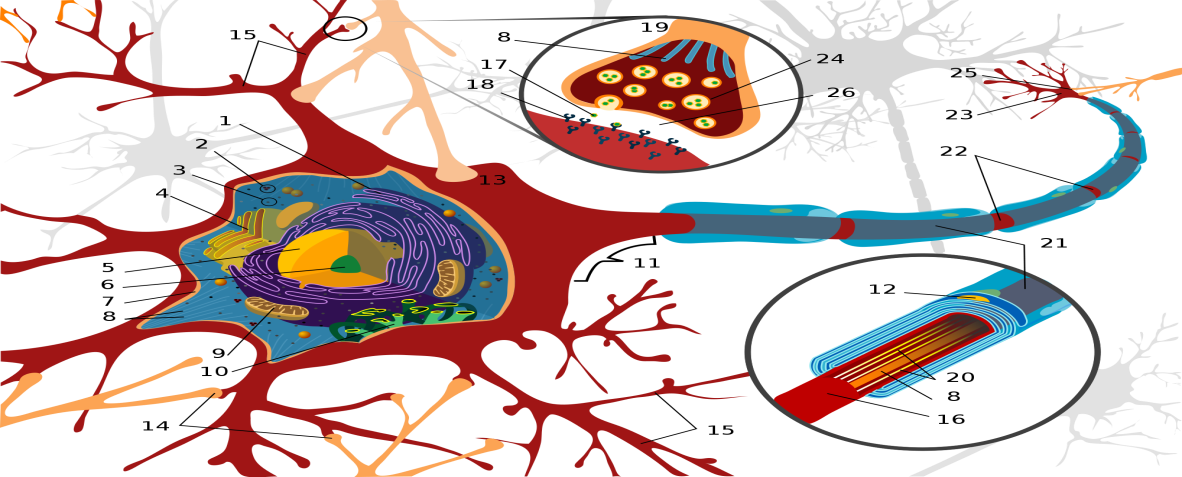 a. 13-sinapsa axo –somatică; 9 - ribozom;16 - axolemă;b. 22 - regiune nodală; 12 - nucleul celulei Schwann; 24 - vezicule sinaptice;c. 1 - reticul endoplasmatic neted; 14 - sinapsa axo-axonală; 26-fanta sinaptică;d.4 - aparat Golgi; 18 - proteine receptoare; 21 - teaca Henle.52. Un stimul dureros la nivelul mâinii stângi, declanșează un influx nervos. Precizați localizarea  primului neuron și a deutoneuronului, locul de proiecție și locul încrucișării căii nervoase.a. protoneuronul în ggl. spinal, deutoneuronul în bulb, proiecție corticală,  încrucișarea în măduva spinării;b. protoneuronul în ggl. spinal, deutoneuronul în cornul medular posterior, proiecție corticală (lob parietal drept), încrucișarea în măduva spinării;c. proroneuronul în ggl. spinal, deutoneuronul în bulb, proiecție corticală, (lob frontal), încrucișarea în măduva spinării;d. protoneuronul în ggl. spinal, deutoneuronul în cornul medular posterior, proiecție corticală (lob parietal stâng), încrucișarea în măduva spinării.53. Un pacient are 1/5 din pancreas afectat şi acea porţiune nu mai funcţionează. Pancreasul exocrin sănătos ar secreta într-o oră 62,5ml de suc pancreatic. Considerând că  secreţia este constantă pe parcursul zilei, calculaţi:a. Cantitatea de suc pancreatic secretat în 24 de ore de către pancreasul pacientuluib. Dacă prin canalul pancreatic principal se evacuează 3/4 din sucul secretat, cât reprezintă cantitatea de suc pancreatic evacuat prin canalul accesor (dacă acesta se varsă tot, direct în duoden)?c. Ce enzime comune altor sucuri digestive secretă pancreasul?                     a                                             b                                       c54. Gigel merge la medic deoarece prezintă dureri la nivelul cutiei toracice. Medicul precizeazã că suferă de o deformare a coloanei vertebrale. Stabiliţi:tipul de curbură care se găseşte la nivelul regiunii toracale a coloanei vertebrale (diagnosticul medicului);ce fel de ţesut osos este prezent în interiorul oaselor late;inervaţia muşchilor jgheaburilor vertebrale din regiunea toracalã.a. cifoză ; mãduvã roşie hematogenă; inervaţie viscero-senzitivă la nivelul fusurilor neuromusculare;b. curbură cu convexitatea orientată anterior; țesut osos trabecular; inervaţie somatomotorie prin intermediul dendritelor şi axonilor neuronilor din coarnele anterioare medulare;c. curbură cu concavitatea orientată anterior; țesut osos cu lamele neregulate şi areole; inervaţie vasomotorie ;d. lordoză; țesut osos cu lamele regulate organizate în osteoane; dendritele neuronilor din ganglionii spinali.55. Despre figura urmatoare este adevărat că: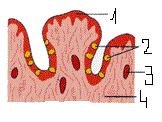 a. cifra 1 indică epiteliul lingual,  iar cifra 2 mugurii gustativi;b. imaginea reprezintă o papilă filiformă;c. țesutul indicat cu cifra 4 nu este vascularizat;d. structura notată cu cifra 2 are formă sferică.BAREM DE CORECTARE – EDIȚIA V – 16 APRILIE 2016SECȚIUNEA LICEUSubiectul I - 1 punct/ grilăSubiectul II  - 2 puncte/ grilăSubiecul III - 2 puncte/ grilăBAREM DE CORECTARE FINAL – EDIȚIA V – 16 APRILIE 2016SECȚIUNEA LICEU53. C1ora…………62,5ml24 ore………..x ml => x= 1500ml1/5 din pancreas afectat4,5x1500=1200ml produs de pancreasul bolnavului3,4x1500=900ml pe Wirsung1000-900=300ml pe SantoriniA1300 ml300mlAmilaza, lipazaB1500 ml1200mlAmilaza, peptidaze, lipazaC1200ml300 mlAmilaza, lipazaD1600 ml975mldizaharidazeI.COMPLEMENT SIMPLUI.COMPLEMENT SIMPLUNr.itemRaspunsCCDCDBDABCBBBDCCCBA/CCII.COMPLEMENT GRUPATII.COMPLEMENT GRUPATADAEBDAADAEBBBCACACEBDCDBEAAABIII.PROBLEMEIII.PROBLEMEBBCCNR.ITEMRĂSP.CORECTPAG. DIN MANUAL CU RĂSP CORECTCOMPLEMENT SIMPLUCOMPLEMENT SIMPLUCOMPLEMENT SIMPLU1CPag.50 -fig. 532CPag.59 (tabel)3DPag.23; 244CPag.75DPag.36 – fig.41; Pag.50; 606BPag.70; 717DPag.468APag.26; 27-fig.28; Pag.289BPag.70-fig. 7210CPag.33; 36-fig. 4111BPag.26; 2712BPag.74-fig.76; fig.77;fig.78; Pag.7513BPag.11; 68-fig.70; Pag.41;13;14-fig.1114DPag.7715CPag.7; 816CPag.3017CPag.14-fig.1118BPag.4619CPag.63; 64-fig.6520CPag.50; 38-fig.42; Pag.55-fig.58; Pag.67COMPLEMENT GRUPATCOMPLEMENT GRUPATCOMPLEMENT GRUPATNR.ITEMRĂSP.CORECTPAG. DIN MANUAL CU RĂSP CORECT21APag.7522DPag.78-fig.8223APag.81-fig.8624EPag.80; 8125BPag.41; 42-fig.45; Pag.55; 5826DPag.42; 2127APag.11; 63-fig.6328APag.7; 4329DPag.7630APag.7531EPag.54; 7732BPag.55; 56; 59; 6033BPag.64 – fig.65; fig.66; Pag.6534BPag.49; 50-fig.5435CPag.54; 55; 5636APag.8237CPag.30-fig.3638APag.30; 5739CPag.63-fig.64; Pag.64-fig.65; Pag.6540EPag.78; 8141BPag.2842DPag.36-fig.4143CPag.30-fig.34; fig.3544DPag.4645BPag.4246EPag.54; 57;6047EPag.58; 6048APag.55; 58; 5949APag.64-fig.65; Pag.65-fig.6750BPag.7PROBLEMEPROBLEMEPROBLEMENR.ITEMRĂSP.CORECTPAG. DIN MANUAL CU RĂSP CORECT51B52B53C54C55Din oficiu